ПЛАН-ОТЧЕТ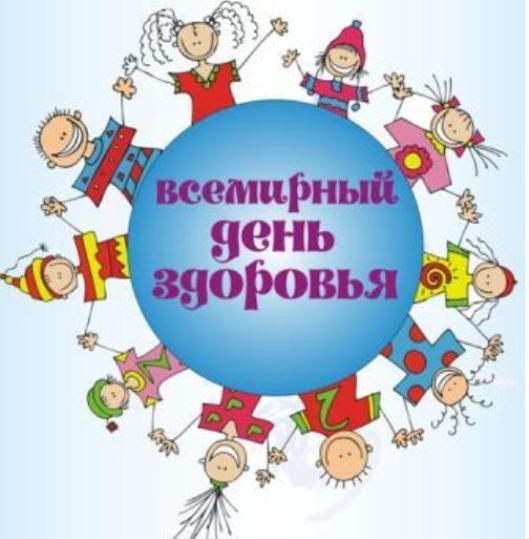 ПРОВЕДЕНИЯ «ДНЯ ЗДОРОВЬЯ»7 апреля 2020г.                                                                                                 «Утверждаю»:                                                                                           Директор школы:                                                                                      ___________/ Караева Л.А./                                                                                          « 30 » августа 2019 года№Название мероприятияучастникиМесто проведенияВремя проведенияответственныйИтоги Общее построение.                          Зарядка. Флэш-мобI сменаIIсменаДвор школы9.00-9.1511.30-11.45Хачиянц Л.Б.   Караева А.В.Аванесян О.Б.   Меликянц А.В.кл.рук-лиКлассный час                            «Здоровым быть                         здорово»I сменаIIсменаВ кабинетах 9.15-9.55 11.45-12.30Классные руководители Конкурс рисунка на асфальте:В здоровом теле –                    здоровый дух!(по 3 человека от класса)1-4 классы                                                  I смена1-4 классы                                           IIсменаДвор школы10.0012.30Могиленко О.Н.1 место- 1б, 2в, 3б, 4б2 место – 1г, 2г. 3в,4а.в,г3 место – 1аСпортивные                  мероприятия1-4 кл5 кл.9 кл.10-11 кл. Сквер осет.театраСквер осет.театраДвор школыСпортзал 10.00-11.009.15-11.00Караева А.В. кл.рук.Аванесян О.Б., кл.рук.Меликянц А.В.Хачиянц Л.Б.1 место- сборная 11-ых кл.Спортивные                    мероприятия1-4 кл.6-7 кл.8 кл.Сквер театраДвор школыСпортзал 12.30-13.30Караева А.В. кл.рук.Хачиянц Л.Б., Меликянц А.В., кл.рук.Аванесян О.Б., кл. рук.Общешкольная линейка. Подведение итогов. Награждение.I сменаIIсмена11.0013.30Темирова З.Р.Хачиянц Л.Б.Классные руководители